Persuasive Writing – For and Against Arguments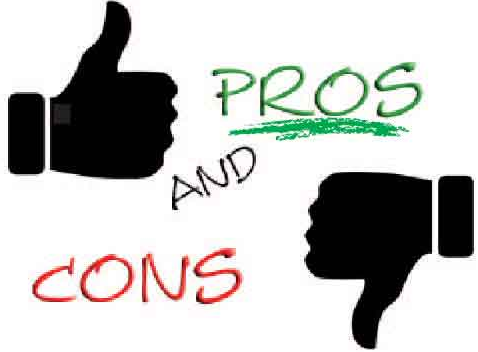 Activity 1 – For or Against?Your Task:Read the prompt:School should start at 11am and finish at 5pmCreate some ‘for’ and ‘against’ arguments with a partner. Categorize the arguments into the table according to whether they are for (agreeing with the prompt) or against (disagreeing with the prompt). Choose your strongest three arguments and your strongest three events arguments. List these below.Review your strongest arguments and decide which position is the strongest. FOR AGAINST